 Заявления на участие в итоговом собеседовании по русскому языкуНаименование документа, удостоверяющего личность_______________________________________________________________________прошу зарегистрировать меня для участия в итоговом собеседовании по русскому языку.Прошу создать условия для прохождения итогового собеседования по русскому языку, учитывающие состояние здоровья, особенности психофизического развития, подтверждаемые:копией рекомендаций психолого-медико-педагогической комиссииоригиналом или заверенной в установленном порядке копией справки, подтверждающей факт установления инвалидности, выданной федеральным государственным учреждением медико-социальной экспертизы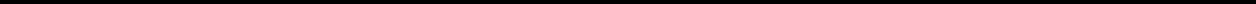 Указать дополнительные условия, учитывающие состояние здоровья, особенности психофизического развитияУвеличение продолжительности итогового собеседования по русскому языку наминут(иные дополнительные условия/материально-техническое оснащение, учитывающие состояние здоровья, особенности психофизического развития)Согласие на обработку персональных данных прилагается.C Порядком проведения итогового собеседования ознакомлен (ознакомлена).Подпись участника итогового собеседования______________/______________________(Ф.И.О.)«____» _____________ 20___ г.Контактный телефонПодпись родителя(законного представителя) участника итогового собеседования______________/______________________(Ф.И.О.)«____» _____________ 20___ г.Контактный телефонРегистрационный номер36РуководителюРуководителюРуководителюРуководителюРуководителюРуководителюРуководителюРуководителюРуководителюРуководителюРуководителюРуководителюРуководителюРуководителюРуководителюРуководителюРуководителюРуководителюобразовательнойобразовательнойобразовательнойобразовательнойобразовательнойобразовательнойобразовательнойобразовательнойобразовательнойобразовательнойобразовательнойобразовательнойобразовательнойобразовательнойобразовательнойобразовательнойобразовательнойобразовательнойорганизацииорганизацииорганизацииорганизацииорганизацииорганизацииорганизацииорганизацииорганизацииорганизацииорганизацииорганизацииорганизацииорганизацииорганизацииорганизацииорганизацииорганизации________________________________________________________________________________________________________________________________________________________________________________________________________________________________________________________________________________________________________________________________________________________________________________________________________________________________________________________Заявление на участие в итоговомЗаявление на участие в итоговомЗаявление на участие в итоговомЗаявление на участие в итоговомЗаявление на участие в итоговомЗаявление на участие в итоговомЗаявление на участие в итоговомЗаявление на участие в итоговомЗаявление на участие в итоговомЗаявление на участие в итоговомЗаявление на участие в итоговомЗаявление на участие в итоговомЗаявление на участие в итоговомЗаявление на участие в итоговомЗаявление на участие в итоговомЗаявление на участие в итоговомЗаявление на участие в итоговомЗаявление на участие в итоговомЗаявление на участие в итоговомЗаявление на участие в итоговомЗаявление на участие в итоговомЗаявление на участие в итоговомЗаявление на участие в итоговомЗаявление на участие в итоговомЗаявление на участие в итоговомЗаявление на участие в итоговомЗаявление на участие в итоговомЗаявление на участие в итоговомсобеседовании по русскому языкусобеседовании по русскому языкусобеседовании по русскому языкусобеседовании по русскому языкусобеседовании по русскому языкусобеседовании по русскому языкусобеседовании по русскому языкусобеседовании по русскому языкусобеседовании по русскому языкусобеседовании по русскому языкусобеседовании по русскому языкусобеседовании по русскому языкусобеседовании по русскому языкусобеседовании по русскому языкусобеседовании по русскому языкусобеседовании по русскому языкусобеседовании по русскому языкусобеседовании по русскому языкусобеседовании по русскому языкусобеседовании по русскому языкусобеседовании по русскому языкусобеседовании по русскому языкусобеседовании по русскому языкусобеседовании по русскому языкусобеседовании по русскому языкусобеседовании по русскому языкусобеседовании по русскому языкусобеседовании по русскому языкуЯ,Я,фамилияфамилияфамилияфамилияимяимяимяотчество (при наличии)отчество (при наличии)отчество (при наличии)отчество (при наличии)отчество (при наличии)отчество (при наличии)отчество (при наличии)отчество (при наличии)отчество (при наличии)отчество (при наличии)отчество (при наличии)отчество (при наличии)отчество (при наличии)отчество (при наличии)отчество (при наличии)отчество (при наличии)отчество (при наличии)отчество (при наличии)отчество (при наличии)отчество (при наличии)отчество (при наличии)отчество (при наличии)отчество (при наличии)отчество (при наличии)отчество (при наличии)отчество (при наличии)отчество (при наличии)отчество (при наличии)отчество (при наличии)отчество (при наличии)отчество (при наличии)отчество (при наличии)отчество (при наличии)отчество (при наличии)отчество (при наличии)Дата рождения:Дата рождения:Дата рождения:Дата рождения:Дата рождения:Дата рождения:Дата рождения:Дата рождения:Дата рождения:Дата рождения:чччч...мммммм...ггггггСерияНомер